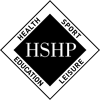 GRADUATE EXTERNSHIP PETITION FORMSLPG-66500 & SLPG-66501 & SLPG-69800 & SLPG-69801DEPARTMENT OF SPEECH-LANGUAGE PATHOLOGY/AUDIOLOGYALL INFORMATION MUST BE TYPEDPlease staple pages togetherPart A: STUDENT INFORMATION	Are you attending  on an International Student Visa?  YES    NOWill you be student teaching?  YES    NOPart B: FACILITY/SITE INFORMATIONPart C: STUDENT SIGNATURE (student must sign and date in ink) I give my advisor, faculty sponsor and SLP Clinic Director permission to discuss my academic performance and professional behavior with the site supervisor(s). Also, my signature indicates agreement to and responsibility for fulfilling all course, department, and site requirements pertaining to the internship experience.Part D: APPROVAL SIGNATURES (you can not be registered until all signatures have been obtained) For office use onlyCOPIES:  Office of Experiential Learning, DepartmentName:	     ID#:	     E-mail:	     Local Address:Permanent Address:Local Phone:Permanent Phone:BLOCK IPlease check one:  SLPG-66500  Externship I  SLPG-69800 Graduate Experience in EducationName of Facility:Name of Site Supervisor:Facility Address:Title of Supervisor:Facility Address:Telephone Number:Facility Address:Fax Number:Facility Address:E-mail:Start Date:Completion Date:Credit Hours:(check one)4     5   4     5   Semester of registration (choose one):Semester of registration (choose one):Semester of registration (choose one): Fall SpringBLOCK IIPlease check one:  SLPG-66501  Externship II  SLPG-69801 Graduate Experience in EducationName of Facility:Name of Site Supervisor:Facility Address:Title of Supervisor:Facility Address:Telephone Number:Facility Address:Fax Number:Facility Address:E-mail:Start Date:Completion Date:Credit Hours:(check one)4     5  4     5  Semester of registration (choose one):Semester of registration (choose one):Semester of registration (choose one): Fall SpringStudent SignatureDateSLP Fieldwork Coordinator:______________________________Date:	_____________Office of Experiential Learning:	___________________________Date:	_____________EXTERNSHIP I or STUDENT TEACHING ICONTRACT STATUS:	  Current – Expiration date  (__________________)	  Contract Pending	  Letter of Agreement date  (__________________)EXTERNSHIP II or STUDENT TEACHING IICONTRACT STATUS:	  Current – Expiration date  (__________________)	  Contract Pending	  Letter of Agreement date  (__________________)